Département des sciences sociales.Avis aux Étudiants 1ere année Sociologie                     Nous informons    l’ensemble   des étudiants   1ere  année Sociologie, qu’une   séance  de    consultation    des   copies du  module (Introduction aux Sciences de l’éducation) de Mr ZERROUK est programmée pour le Mardi 30/05/2017 à 13h00, la  salle  N°36.                                                          Bejaia, le 25/05/2017.                                        	                                         L’AdministrationالجمهوريةالجزائريةالديمقراطيةالشعبيةRépublique Algérienne Démocratique et Populaire الجمهوريةالجزائريةالديمقراطيةالشعبيةRépublique Algérienne Démocratique et Populaire الجمهوريةالجزائريةالديمقراطيةالشعبيةRépublique Algérienne Démocratique et Populaire Ministère de l’Enseignement Supérieur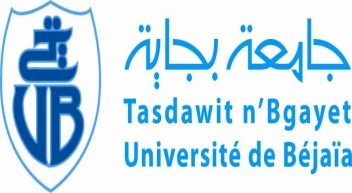        et de Recherche Scientifique        Université de  BéjaïaFaculté des Sciences  Humaines et Sociales                                                            وزارة التعليم العالي و البحث العلميجامعة بجاية    كــــلية العلوم الإنسانية و الاجتماعية